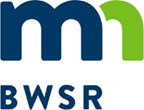 Grant All-Detail ReportConservation Delivery 2017Grant Title - 2017 - Conservation Delivery (Hubbard SWCD) Grant ID - P17-2549-HOrganization - Hubbard SWCD	Budget Summary *Grant balance remaining is the difference between the Awarded Amount and the Spent Amount. Other values compare budgeted and spent amounts.Budget Details Activity Details SummaryProposed Activity IndicatorsFinal Indicators SummaryGrant Activity Grant AttachmentsOriginal Awarded Amount$18,157.00Grant Execution DateRequired Match Amount$0.00Original Grant End Date12/31/2018Required Match %0%Grant Day To Day ContactJulie  KingsleyCurrent Awarded Amount$18,157.00Current End Date12/31/2018BudgetedSpentBalance Remaining*Total Grant Amount$18,157.00$18,157.00$0.00Total Match Amount$0.00$0.00$0.00Total Other Funds$0.00$0.00$0.00Total$18,157.00$18,157.00$0.00Activity NameActivity CategorySource TypeSource DescriptionBudgetedSpentLast Transaction DateMatching FundAdministration/Coordination     Administration/CoordinationCurrent State Grant2017 - Conservation Delivery (Hubbard SWCD)$18,157.00 $18,157.00 4/6/2018NActivity DetailsTotal Action Count Total Activity Mapped  Proposed Size / UnitActual Size / UnitActivity NameIndicator NameValue & UnitsWaterbodyCalculation ToolCommentsIndicator NameTotal Value Unit  Grant Activity - Administration/Coordination Grant Activity - Administration/Coordination Grant Activity - Administration/Coordination Grant Activity - Administration/Coordination DescriptionAdministration/CoordinationAdministration/CoordinationAdministration/CoordinationCategoryADMINISTRATION/COORDINATIONADMINISTRATION/COORDINATIONADMINISTRATION/COORDINATIONStart Date26-Aug-16End Date31-Dec-18Has Rates and Hours?YesYesYesActual ResultsAttending County Board meetings, general office needs, writing and receiving three grants two were funded - Deerview Road and Pine Haven Christian Assembly Camp and applications for Long Lake which was not approved. Preliminary work on ten potential Cost Share projects.  Only two projects went to completion.  Helping the general public with general conservation questions and needs, general reporting requirements. Staff time for working on the planning grant for the Leech Lake River One Watershed One Plan grant.  Doing presentations for Civic engagement  for the 1W1P. Writing newspaper articles, newsletter, presentations on conservation efforts to the League of Women's Voters (2), Hubbard County Coalition of Lake Associations, (COLA) (2), Hubbard County board several times, Hubbard Association of Townships (3), Henrietta Township several times.    Attending County Board meetings, general office needs, writing and receiving three grants two were funded - Deerview Road and Pine Haven Christian Assembly Camp and applications for Long Lake which was not approved. Preliminary work on ten potential Cost Share projects.  Only two projects went to completion.  Helping the general public with general conservation questions and needs, general reporting requirements. Staff time for working on the planning grant for the Leech Lake River One Watershed One Plan grant.  Doing presentations for Civic engagement  for the 1W1P. Writing newspaper articles, newsletter, presentations on conservation efforts to the League of Women's Voters (2), Hubbard County Coalition of Lake Associations, (COLA) (2), Hubbard County board several times, Hubbard Association of Townships (3), Henrietta Township several times.    Attending County Board meetings, general office needs, writing and receiving three grants two were funded - Deerview Road and Pine Haven Christian Assembly Camp and applications for Long Lake which was not approved. Preliminary work on ten potential Cost Share projects.  Only two projects went to completion.  Helping the general public with general conservation questions and needs, general reporting requirements. Staff time for working on the planning grant for the Leech Lake River One Watershed One Plan grant.  Doing presentations for Civic engagement  for the 1W1P. Writing newspaper articles, newsletter, presentations on conservation efforts to the League of Women's Voters (2), Hubbard County Coalition of Lake Associations, (COLA) (2), Hubbard County board several times, Hubbard Association of Townships (3), Henrietta Township several times.    Document NameDocument TypeDescription2017 Conservation DeliveryGrant2017 - Conservation Delivery (Hubbard SWCD)2017 Conservation Delivery TrackingGrant2017 - Conservation Delivery (Hubbard SWCD)2017 SWCD Programs and Operations AddendumGrant Agreement2017 Programs and Operations Addendum - Hubbard SWCD2017 SWCD Programs and Operations Addendum executedGrant Agreement2017 Programs and Operations Addendum - Hubbard SWCDAll Details ReportWorkflow GeneratedWorkflow Generated  - All Details Report - 09/06/2018All Details ReportWorkflow GeneratedWorkflow Generated  - All Details Report - 02/05/2018All Details ReportWorkflow GeneratedWorkflow Generated  - All Details Report - 05/10/2019All Details ReportWorkflow GeneratedWorkflow Generated  - All Details Report - 04/17/2017All Details ReportWorkflow GeneratedWorkflow Generated  - All Details Report - 01/29/2017All Details ReportWorkflow GeneratedWorkflow Generated  - All Details Report - 01/16/2018All Details ReportWorkflow GeneratedWorkflow Generated  - All Details Report - 05/10/2019Conservation Delivery 2017 Fin RepGrant2017 - Conservation Delivery (Hubbard SWCD)